PEDAGOGISK ÅRSPLAN2023/ 2024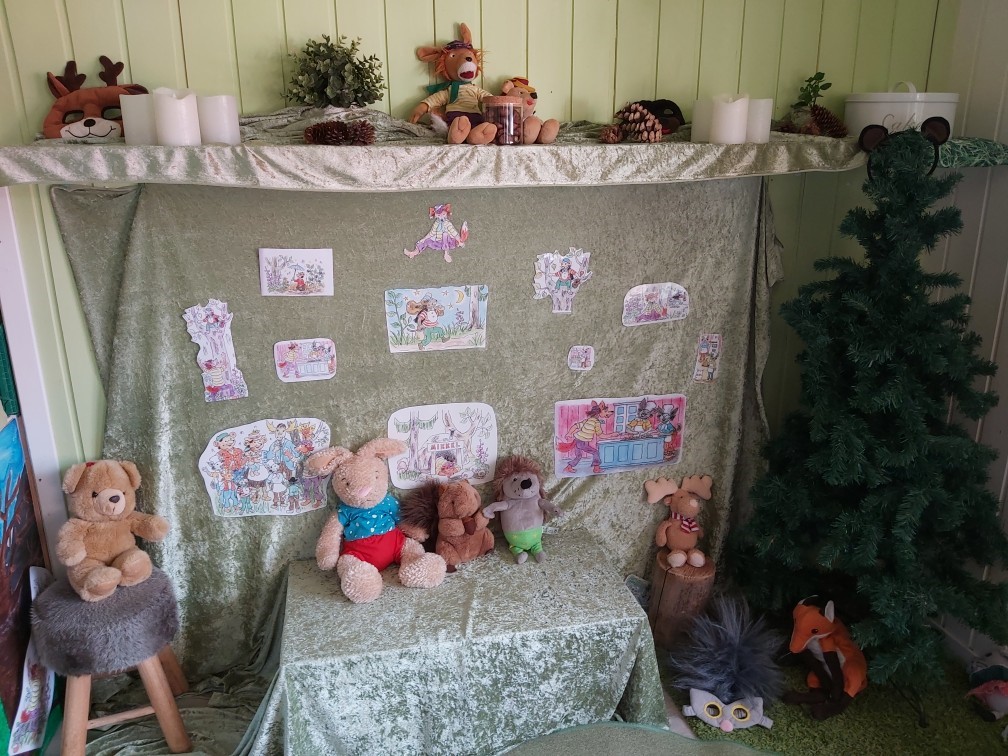 Vårt barnesyn:«JEG ER MEG OG JEG DUGER»NYLENDE BARNEHAGEDenne pedagogiske årsplanen er delt inn i perioder, hver periode har fokus på noen av Arne Holte sine  helserettigheter. Disse rettighetene er ikke rettigheter i juridisk forstand, men i psykologisk forstand. De bygger på barnekonvensjonen, og er i tråd med barnehagens verdigrunnlag og barnesyn.Arne Holte er professor i helsepsykologi ved universitet i Oslo.De syv helserettighetene:Trygghet: Følelsen av at du kan tenke, føle og utfolde deg uten å være redd. Kanskje ikke alltid, men som oftest. Tilhørighet: Følelsen av at du hører til noen, at du hører hjemme et sted. Fellesskap: Følelsen av at du har noen som du kan dele tanker, følelser og erfaringer med, noen som kjenner deg, som bryr seg om deg og som du vet vil passe på en når det trengs. Du er ikke alene.Mestring: Følelsen a at du duger til noe, at det er et eller annet du får til. Det er nesten det samme hva det er, bare det er noe. Identitet og selvrespekt: Følelsen av at du er noen og at du er verdt noe.Mening i livet: Følelsen av at du er en del av noe som er større enn deg selv, at det er noen som trenger deg. Det kan være familien, venner eller barnehagen. Det kan også kobles opp mot religion eller filosofi.Deltakelse og involvering: Følelsen av at det faktisk spiller en rolle for andre hva du gjør eller ikke gjør.Dette er det vi må gi hverandre. Du bidrar til å skape god psykisk helse hos andre når du gir andre disse følelsene. Det er når du får disse følelsene at du selv eller andre bidrar til å gi deg god psykisk helse. Det gjelder for barn. Det gjelder for voksne. Det gjelder hele livet. I tilknytningslitteraturen beskrives trygge relasjoner som relasjoner der barn uanstrengt kan søke trøst og beskyttelse når de trenger det, og få støtte til autonomi og utforskning når de har behov for det (Brantzæg 2011). Trygg tilknytning er beskrevet som «psykologisk immunforsvar» og medfører at barnet senere i livet bedre vil kunne takle belastninger og traumer. Trygt tilknytningsmønster påvirker også utviklingsmål som evnen til å stole på seg selv, evne til følelsesregulering og sosial kompetanse. Barnehagen benytter Trygghetssirkelen som rettesnor for barnas behov for trøst og beskyttelse og for utforsking og læring.Voksne må være barns sikre base og trygge havn.  Periode: August og septemberHelserettighet: Trygghet og tilhørighetRammeplanen sier: «Å møte individets behov for omsorg, trygghet, tilhørighet og anerkjennelse og sikre at barn får ta del i og medvirke i fellesskapet, er viktige verdier som skal gjenspeiles i barnehagen» (side 7)Aktuelle fagområder i perioden:Kommunikasjon, språk og tekstNærmiljø og samfunn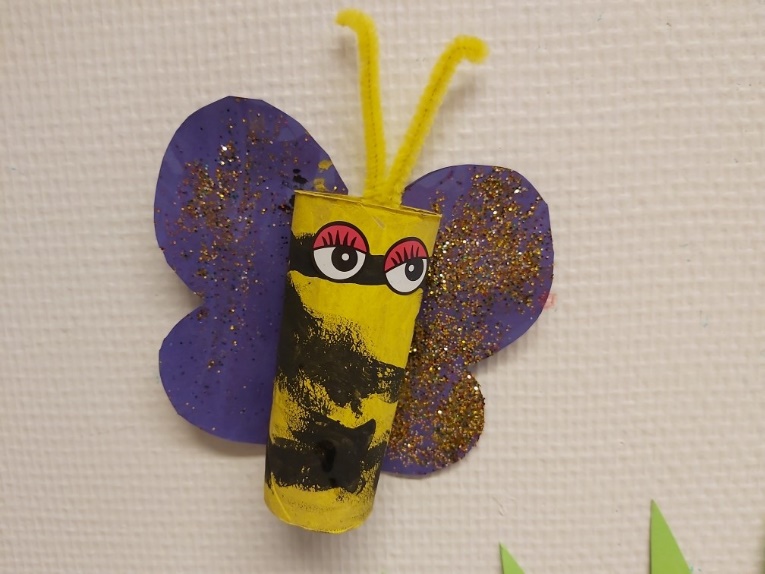 Periode: Oktober, november og desemberHelserettighet: Tilhørighet, fellesskap og mening i livetRammeplanen sier: «Barnehagen skal synliggjøre et mangfold i familieformer og sørge for at alle barn får sin familie speilet i barnehagen» (side 10)«I barnehagen skal alle barn kunne erfare å være betydningsfull for fellesskapet og å være i positivt samspill med barn og voksne» (side 22- 23)Aktuelle fagområder i perioden:Kommunikasjon, språk og tekstNærmiljø og samfunnEtikk, religion og filosofiKunst, kultur og kreativitetAntall, rom og formPeriode: Januar, februar og marsHelserettighet: Mestring, identitet og selvrespektRammeplanen sier: «Barnehagen skal bidra til at barna opplever trivsel, glede og mestring ved allsidige bevegelseserfaringer, inne og ute, året rundt. Blir kjent med egne behov, får kjennskap til menneskekroppen og utvikler gode vaner for hygiene og et variert kosthold» (side 49)«Alle skal ha like muligheter til å bli sett, hørt og oppmuntret til å delta i fellesskap i alle aktiviteter i barnehagen… Barnehagen skal ha en helsefremmende og forebyggende funksjon og bidra til å utjevne sosiale forskjeller» (side 10- 11)Aktuelle fagområder i perioden:Kommunikasjon, språk og tekstAntall, rom og formKropp, bevegelse, mat og helseNærmiljø og samfunnKunst, kultur og kreativitet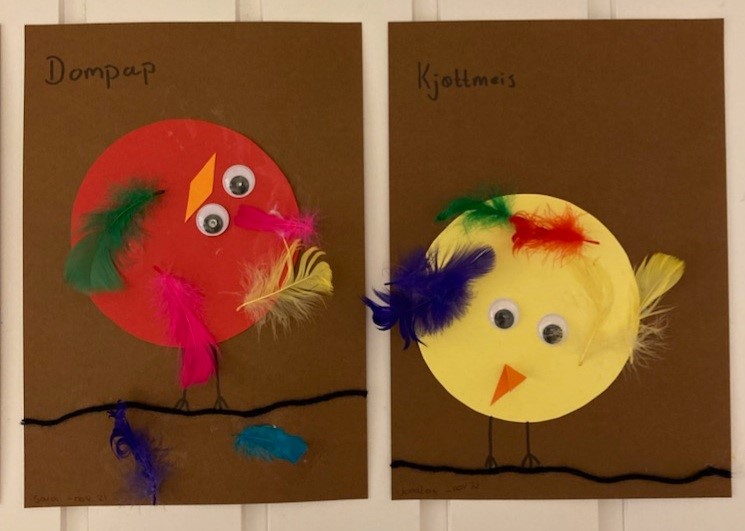 Periode: April, mai og juniHelserettighet: Mening i livet, deltakelse og involveringRammeplanen sier: «Barnas fysiske og psykiske helse skal fremmes i barnehagen. Barnehagen skal bidra til barnas trivsel, livsglede, mestring og følelse av egenverd og forebygge krenkelser og mobbing» (side 11)«Leken skal være en arena for barnas utvikling og læring, og for sosial og språklig samhandling… barnehagen skal bidra til at alle barn kan oppleve glede, humor, spenning og engasjement gjennom lek- alene og sammen med andre» (side 20)Aktuelle fagområder i perioden:Kommunikasjon, språk og tekstEtikk, religion og filosofiKunst, kultur og kreativitetNatur, miljø og teknologiAntall, rom og formKropp, bevegelse, mat og helseNærmiljø og samfunn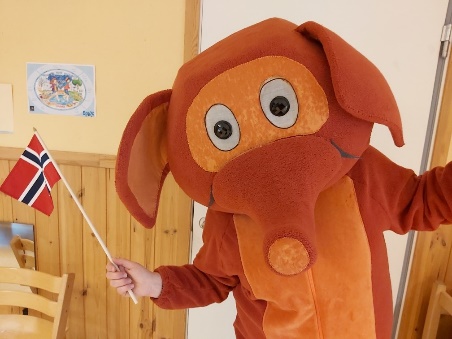 Idebank på verktøy og metoder:Tiltak ved behov:Avdeling Albert, 5- 6 år:Avdeling Albert er en ren avdeling for skolestarterne. I tillegg til språklige og sosiale mål som er definert i pedagogisk årsplan, vil denne avdelingen ha noen ekstra fokusområder gjennom året. Vi vil presisere at denne avdelingen fortsatt er en del av barnehagens oppgaver og innhold, det betyr at lek og vennskap fortsatt har en stor plass. Avdelingen vil jobbe med ulike områder;Selvstendighetstrening. Dette vil for eksempel være;Øve på å gå på do alene Kle av og på seg selvVite hva man skal ha på seg etter værPakke sekk og rydde ut av sekk før og etter turHolde orden på garderobeplassen sin Smøre sin egen matpakkeVære ute uten umiddelbar voksen tilstedeværelse Regulering. Dette kan for eksempel være;Utsette egne behovTåle å tapeVente på tur med å snakkeTåle å få et neiÅ håndtere at ting ikke blir helt som du har tenktSkoleforberedende aktiviteter/ skoleklubbSamarbeidsoppgaverGode felles opplevelserBli kjent med matematiske grunnbegreperBli kjent med bokstaver/ kjenne igjen navnet sittRiktig blyantgrepStrukturert begrepslæringKlippe/ limeTørre å si noe foran en gruppeSkoleklubb 1 gang i ukenBruk av boka Trampoline, alle får hver sin bokAktiviteter gjennom året:PysjamasfestKinoJuleforestillingJulebordBesøk til gymsalBesøk til skolenOvernattingstur for barn og foreldre på RausjøRoseseremoni/ avslutning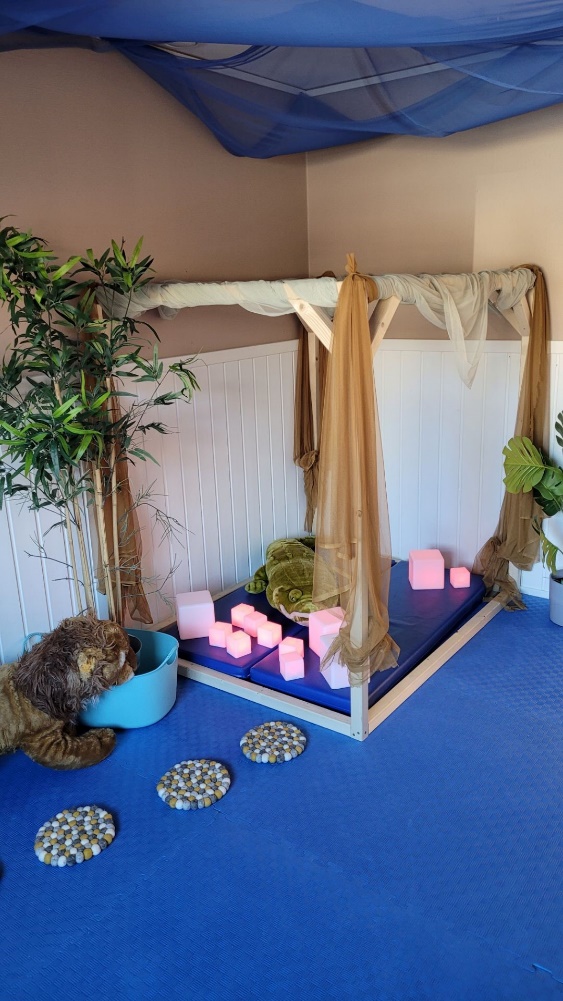 1-2 år2-3 år3- 4 år5- 6 årSosialt mål:Barnet lar seg trøste av de voksne i barnehagenBarnet smiler og viser gledeSpråklig mål:Barnet bruker kroppsspråket kommunikativtSosialt mål:Barnet liker å være sammen med andre barnBarnet er interessert i det andre barn gjør og imiterer dem i lekSpråklig mål:Barnet kan peke ut dagligdagse gjenstanderBarnet kan følge en instruksjonSosialt mål:Barnet tar kontakt med andre barnBarnet blir værende i lek over noe tid Språklig mål:Barnet lærer navnene til barn og voksne på avdelingenBarnet husker rim, regler og sangleker som ofte blir bruktSosialt mål:Barnet viser omsorg for og inkluderer de nye barnaBarnet samarbeider med andre barnSpråklig mål:Barnet blir lest høyt forBarnet kan gjenfortelle noe fra en bok, et eventyr, rim eller regleHva skjer i perioden?TilvenningHva skjer i perioden?TilvenningHva skjer i perioden?TilvenningBrannvernuke uke 38Hva skjer i perioden?TilvenningBrannvernuke uke 38Kjennetegn på at vi jobber målrettet:Barnet viser trygghet og gledeBarnet viser tillit til de voksneBarnet ønsker å delta i fellesskapetVoksne viser glede når barnet kommer til barnehagenVoksne tilbyr trøst og et fang ved behovVoksne fordeler ansvar i tilvenningsperioden, nye og «gamle» barn har ulike behovVi fordeler oss på ulike rom/ ute og inneVi snakker om hvordan det er å være ny i barnehagenVoksne tolker barnas kroppsspråkVoksne setter ord på det de ser og gjørVoksne tilrettelegger for barns medvirkning ut i fra alder og modenhetVi tar oss tidKjennetegn på at vi jobber målrettet:Barnet viser trygghet og gledeBarnet viser tillit til de voksneBarnet ønsker å delta i fellesskapetVoksne viser glede når barnet kommer til barnehagenVoksne tilbyr trøst og et fang ved behovVoksne fordeler ansvar i tilvenningsperioden, nye og «gamle» barn har ulike behovVi fordeler oss på ulike rom/ ute og inneVi snakker om hvordan det er å være ny i barnehagenVoksne tolker barnas kroppsspråkVoksne setter ord på det de ser og gjørVoksne tilrettelegger for barns medvirkning ut i fra alder og modenhetVi tar oss tidKjennetegn på at vi jobber målrettet:Barnet inviterer andre inn i lekenBarnet samarbeider med andre barn om f.eks ryddingBarnet leker med språket i form av eventyr, rim og reglerBarnet bruker språket for å uttrykke ønsker og behovBarnet viser trivsel i barnehagenVoksne hjelper barn inn i lek og samspill ved å gi verktøy som ord og setninger den kan brukeVi snakker om hvordan det er å være ny på avdelingenVoksne tilrettelegger for barns medvirkning ut i fra alder og modenhetKjennetegn på at vi jobber målrettet:Barnet inviterer andre inn i lekenBarnet samarbeider med andre barn om f.eks ryddingBarnet leker med språket i form av eventyr, rim og reglerBarnet bruker språket for å uttrykke ønsker og behovBarnet viser trivsel i barnehagenVoksne hjelper barn inn i lek og samspill ved å gi verktøy som ord og setninger den kan brukeVi snakker om hvordan det er å være ny på avdelingenVoksne tilrettelegger for barns medvirkning ut i fra alder og modenhetForeldresamarbeid:Forventningssamtale med nye foreldreForeldre og barn får en kontaktperson ForeldremøteDaglige samtaler i bringe- og hentesituasjon og ved behovBilder på KidplanUkentlige tilbakeblikk på KidplanForeldre får tillit til de voksneSms tilbakemeldinger til nye foreldre under tilvenningForeldresamarbeid:Forventningssamtale med nye foreldreForeldre og barn får en kontaktperson ForeldremøteDaglige samtaler i bringe- og hentesituasjon og ved behovBilder på KidplanUkentlige tilbakeblikk på KidplanForeldre får tillit til de voksneSms tilbakemeldinger til nye foreldre under tilvenningForeldresamarbeid: Forventningssamtale med nye foreldreForeldremøteDaglige samtaler i bringe- og hentesituasjon og ved behovBilder på KidplanUkentlige tilbakeblikk på KidplanForeldre får tillit til de voksneSms tilbakemeldinger til nye foreldre under tilvenningForeldresamarbeid: Forventningssamtale med nye foreldreForeldremøteDaglige samtaler i bringe- og hentesituasjon og ved behovBilder på KidplanUkentlige tilbakeblikk på KidplanForeldre får tillit til de voksneSms tilbakemeldinger til nye foreldre under tilvenning1-2 år2-3 år3- 4 år5- 6 årSosialt mål:Barnet samspiller i titt- tei lekBarnet iakttar andre barns lekSpråklig mål:Barnet bruker peking kommunikativtSosialt mål:Barnet ønsker å hjelpe til med ulike gjøremålBarnet øver på å dele med andreSpråklig mål:Barnet omtaler andre barn og voksne ved navnBarnet viser interesse for bøkerSosialt mål:Barnet er åpen for å leke flere sammenBarnet viser omsorg for den som er lei segSpråklig mål:Barnet vet hva mamma og pappa heterBarnet forstår uttrykk som inneholder preposisjonerBarnet bruker språket relevant i forhold til situasjonenSosialt mål:Barnet inviterer andre med i lekenBarnet venter på tur med å snakkeBarnet gjør handlinger som gleder andreSpråklig mål:Barnet vet adressen sin og etternavnet sittBarnet forstår og bruker preposisjoner riktig.Barnet bruker språket relevant i forhold til situasjonenHva skjer i perioden?Familien minForeldrekaffeJulGløgg og pepperkaker 1.desemberHva skjer i perioden?Familien minForeldrekaffeJulGløgg og pepperkaker 1.desemberHva skjer i perioden?Familien minHøstaktivitetsdagForutForeldrekaffeJul Gløgg og pepperkaker 1.desemberLuciaHva skjer i perioden?Familien minHøstaktivitetsdagForutForeldrekaffeJul Gløgg og pepperkaker 1.desemberLuciaKjennetegn på at vi jobber målrettetBarnet bruker navn på barn og voksne på avdelingeneBarnet viser omsorg for andre (eks trøster andre)Barnet mestrer å dele under veiledning av voksneVoksne tilrettelegger for å synliggjøre barnas familie (eks bildebok/ familietre)Voksne er gode rollemodeller i forhold til sosial samhandling og språkVoksne tilrettelegger for barns medvirkning ut i fra alder og modenhetKjennetegn på at vi jobber målrettetBarnet bruker navn på barn og voksne på avdelingeneBarnet viser omsorg for andre (eks trøster andre)Barnet mestrer å dele under veiledning av voksneVoksne tilrettelegger for å synliggjøre barnas familie (eks bildebok/ familietre)Voksne er gode rollemodeller i forhold til sosial samhandling og språkVoksne tilrettelegger for barns medvirkning ut i fra alder og modenhetKjennetegn på at vi jobber målrettet:Barnet inviterer andre med i lekBarnet svarer på en positiv måte når andre spør om å få være medBarnet viser interesse for barn i andre landBarnet bruker ord og begreper som vi snakker omVoksne er gode rollemodeller i forhold til sosial samhandling og språkVoksne snakker om ulike familieformer, levesett og ulike nasjonaliteter i barnegruppaVoksne tilrettelegger for barns medvirkning ut i fra alder og modenhetKjennetegn på at vi jobber målrettet:Barnet inviterer andre med i lekBarnet svarer på en positiv måte når andre spør om å få være medBarnet viser interesse for barn i andre landBarnet bruker ord og begreper som vi snakker omVoksne er gode rollemodeller i forhold til sosial samhandling og språkVoksne snakker om ulike familieformer, levesett og ulike nasjonaliteter i barnegruppaVoksne tilrettelegger for barns medvirkning ut i fra alder og modenhetForeldresamarbeid:UtviklingssamtalerDaglig dialog i bringe- og hentesituasjonerBilder på KidplanUkentlige tilbakeblikk på KidplanSosiale treffpunkter barnehage/ hjemForeldresamarbeid:UtviklingssamtalerDaglig dialog i bringe- og hentesituasjonerBilder på KidplanUkentlige tilbakeblikk på KidplanSosiale treffpunkter barnehage/ hjemForeldresamarbeid: UtviklingssamtalerDaglig dialog i bringe- og hentesituasjonerSamarbeid med foreldre i forhold til kulturelle forskjeller og familieformerBilder på KidplanUkentlige tilbakeblikk på KidplanSosiale treffpunkter barnehage/ hjemForeldresamarbeid: UtviklingssamtalerDaglig dialog i bringe- og hentesituasjonerSamarbeid med foreldre i forhold til kulturelle forskjeller og familieformerBilder på KidplanUkentlige tilbakeblikk på KidplanSosiale treffpunkter barnehage/ hjem1-2 år2-3 år3- 4 år5- 6 årSosialt mål:Barnet søker andre barn og voksneBarnet er trygt og rolig når det stellesSpråklig mål:Barnet forstår en del vanlige hverdagsordSosialt mål:Barnet øver på å vente på turBarnet finner trygghet i nye situasjonerSpråklig mål:Barnet øver på fargenavnBarnet bruker 2- 3 ords setningerSosialt mål:Barnet øver på å vente på tur i en samtaleBarnet gir uttrykk for mestrings-gledeSpråklig mål:Barnet forstår minst 3- 4 fargenavnBarnets uttale er forståeligSosialt mål:Barnet leker uten å forstyrre/ avbryte andreBarnet håndterer at ting ikke blir helt som det har tenkt, f.eks å få et nei eller tape i en regellekSpråklig mål:Barnet forstår kollektive beskjederBarnet utvider ordforråd og språkforståelse gjennom strukturert begrepslæring Barnet bruker rimord, tøyser og leker med språketHva skjer i perioden?Kroppen min eier jegSamefolkets dagKarnevalBarnehagedagenPåskeForeldrekaffeHva skjer i perioden?Kroppen min eier jegSamefolkets dagKarnevalBarnehagedagenPåskeForeldrekaffeHva skjer i perioden?Kroppen min eier jegVinteraktivitetsdagSamefolkets dagKarnevalBarnehagedagenPåskeForeldrefrokostHva skjer i perioden?Kroppen min eier jegVinteraktivitetsdagSamefolkets dagKarnevalBarnehagedagenPåskeForeldrefrokostKjennetegn på at vi jobber målrettet:Barnet venter på tur ved håndvask og i enkle spillBarnet bruker språket som kommunikasjonsmiddelVoksne benytter rutinesituasjoner til å øve på selvstendighet og språklige ferdigheterVoksne legger til rette for ro og hvileVoksne tilrettelegger for barns medvirkning ut i fra alder og modenhetKjennetegn på at vi jobber målrettet:Barnet venter på tur ved håndvask og i enkle spillBarnet bruker språket som kommunikasjonsmiddelVoksne benytter rutinesituasjoner til å øve på selvstendighet og språklige ferdigheterVoksne legger til rette for ro og hvileVoksne tilrettelegger for barns medvirkning ut i fra alder og modenhetKjennetegn på at vi jobber målrettet:Barnet uttrykker mestringsgledeBarnet venter på tur i kort- og brettspill og i samtalerVoksne tilrettelegger lekemiljøet og skjermer barns lekVoksne samtaler med barnaVoksne er tydelige på hva som er akseptabel atferd i sosialt samspillVoksne veileder/ justerer barna når det er nødvendigVoksne tilrettelegger for barns medvirkning ut i fra alder og modenhetKjennetegn på at vi jobber målrettet:Barnet uttrykker mestringsgledeBarnet venter på tur i kort- og brettspill og i samtalerVoksne tilrettelegger lekemiljøet og skjermer barns lekVoksne samtaler med barnaVoksne er tydelige på hva som er akseptabel atferd i sosialt samspillVoksne veileder/ justerer barna når det er nødvendigVoksne tilrettelegger for barns medvirkning ut i fra alder og modenhetForeldresamarbeid:Daglig dialog i bringe- og hentesituasjonInformasjon til foreldrene om hvordan barnehagen jobber med «kroppen min eier jeg»Bilder på KidplanUkentlige tilbakeblikk på KidplanSosialt arrangement barnehage/ hjemForeldresamarbeid:Daglig dialog i bringe- og hentesituasjonInformasjon til foreldrene om hvordan barnehagen jobber med «kroppen min eier jeg»Bilder på KidplanUkentlige tilbakeblikk på KidplanSosialt arrangement barnehage/ hjemForeldresamarbeid: Daglig dialog i bringe- og hentesituasjonInformasjon til foreldrene om hvordan barnehagen jobber med «kroppen min eier jeg»Bilder på KidplanUkentlige tilbakeblikk på KidplanSosialt arrangement barnehage/ hjemForeldresamarbeid: Daglig dialog i bringe- og hentesituasjonInformasjon til foreldrene om hvordan barnehagen jobber med «kroppen min eier jeg»Bilder på KidplanUkentlige tilbakeblikk på KidplanSosialt arrangement barnehage/ hjem1-2 år2-3 år3- 4 år5- 6 årSosialt mål:Barnet deltar i turtakingslekBarnet viser ulike følelserSpråklig mål:Barnet benevner gjenstander/ personer med egne ordSosialt mål:Barnet viser interesse for å leke sammen med andreBarnet tar positiv kontakt med andreSpråklig mål:Barnet kan være i dialog om noe i kortere tidBarnet deltar aktivt i rim, regler og sanglekerSosialt mål:Barnet deler leker med andre barnBarnet hjelper til med rydding Barnet deltar i samlings-stund og voksenstyrte aktiviteterSpråklig mål:Barnet kan være i dialog over lengre tidBarnet gjengir deler av kjente sanger, rim eller reglerSosialt mål:Barnet deler uoppfordret med andreBarnet deltar aktivt i rollelekBarnet forberedes på overgangen til skolenSpråklig mål:Barnet utvider ordforråd og språkforståelse gjennom strukturert begrepslæringBarnet kan lytte ut første lyden i ordBarnet kjenner igjen sitt eget navnHva skjer i perioden?Brannvernuke 17. maiMiljøvernBli kjent på ny avdelingSommerfestHva skjer i perioden?Brannvernuke 17. maiMiljøvernBli kjent på ny avdelingSommerfestHva skjer i perioden?MiljøvernRealfagsuke17. maiVår/ sommeraktivitetsdagPrideBesøk fra småbarnaSommerfestSkolebesøk og avslutning skoleklubbenForeldremøte nye foreldreHva skjer i perioden?MiljøvernRealfagsuke17. maiVår/ sommeraktivitetsdagPrideBesøk fra småbarnaSommerfestSkolebesøk og avslutning skoleklubbenForeldremøte nye foreldreKjennetegn på at vi jobber målrettet:Barnet gjengir enkle rim og sangerBarnet forstår og bruker hverdagsordBarnet uttrykker følelserVoksne tilrettelegger lekemiljøetVoksne tolker og forstår barnets følelsesuttrykkVoksne spiller spill med barnaVoksne tilrettelegger for barns medvirkning ut i fra alder og modenhetKjennetegn på at vi jobber målrettet:Barnet gjengir enkle rim og sangerBarnet forstår og bruker hverdagsordBarnet uttrykker følelserVoksne tilrettelegger lekemiljøetVoksne tolker og forstår barnets følelsesuttrykkVoksne spiller spill med barnaVoksne tilrettelegger for barns medvirkning ut i fra alder og modenhetKjennetegn på at vi jobber målrettet:Barnet deler på lekerBarnet hjelper tilBarnet har noen å leke medBarnet inkluderer andre i lekVoksne veileder om å dele i lek/ ulike situasjonerVoksne roser ønsket atferdVoksne presenterer sanger, rim og reglerVoksne vurderer barnets behov for trygg overgang til skole Voksne tilrettelegger for barns medvirkning ut i fra alder og modenhetKjennetegn på at vi jobber målrettet:Barnet deler på lekerBarnet hjelper tilBarnet har noen å leke medBarnet inkluderer andre i lekVoksne veileder om å dele i lek/ ulike situasjonerVoksne roser ønsket atferdVoksne presenterer sanger, rim og reglerVoksne vurderer barnets behov for trygg overgang til skole Voksne tilrettelegger for barns medvirkning ut i fra alder og modenhetForeldresamarbeid:Daglig dialog i bringe- og hentesituasjonBilder på KidplanUkentlige tilbakeblikk på KidplanUtviklingssamtaler ved behov/ ved overgang til stor avdelingSosialt arrangement barnehage/ hjemForeldresamarbeid:Daglig dialog i bringe- og hentesituasjonBilder på KidplanUkentlige tilbakeblikk på KidplanUtviklingssamtaler ved behov/ ved overgang til stor avdelingSosialt arrangement barnehage/ hjemForeldresamarbeid: Daglig dialog i bringe- og hentesituasjonBilder på KidplanUkentlige tilbakeblikk på KidplanUtviklingssamtaler ved behov/ ved overgang til skolenDialog med foreldre om trygg overgang til skoleSosialt arrangement barnehage/ hjemForeldresamarbeid: Daglig dialog i bringe- og hentesituasjonBilder på KidplanUkentlige tilbakeblikk på KidplanUtviklingssamtaler ved behov/ ved overgang til skolenDialog med foreldre om trygg overgang til skoleSosialt arrangement barnehage/ hjemDeling av barnegruppaStørre, sterkere, klokere, godSnakkepakkaSpråkkistaStrukturert begrepslæring Grønne og røde tankerBøker og høytlesningBiblioteketEventyr, rim, regler og sangerSalabyMorsmal.noSpråklek«Bladsamling»Steg for stegHjerteprogrammetStart (program)Vennebøker og kort (kanin og pinnsvin)BamsekortFlanellograferAldersinndelte klubberEventyrkofferterSangkofferterSangkort Spill Høstboka og vårbokaFamilier- ulike og unikeForut aktivitetspakkeBarnekonvensjonen rettighetskort og bøkerHøytidsaktiviteterJuleverkstedPåskeverkstedTurer og utelivKosthold, mat og matlagingMotoriske voksenstyrte aktiviteterRegellekerJeg er meg, min megNRK superYoutube (hemmeligheten)Jegvet.noKroppsreglerReddbarna.noIdebroen for barnehagerBarnehageforum.noVoksenstyrt risikolekRuskenEksperimenterBjørnisAktivitets/ temaukerHandlingsplan for et godt psykososialt barnehagemiljøKartlegging av sosialt miljø på avdelingenSystematisk observasjon/ kartleggingVeiledningMålrettet arbeid med barn i små grupperTiltaksplan ved bekymringTiltak til TRASAlle med/ TRAS- skjemaRessursteamSamarbeid med andre instanser (BV, PPT, fysioterapeut, logoped, helsestasjon)FamilieteamDrøfting og veiledning med foreldre